Aan de bewoners/gebruikers van dit adresUtrecht, 23 januari 2022
Onderwerp: Werkzaamheden de Ree, ReeuwijkBeste heer/mevrouw,Namens gemeente Bodegraven-Reeuwijk  gaan wij het asfalt op De Ree vervangen, Daarnaast gaan wij twee verzakkingen, ook wel zonken genoemd, repareren. Tijdens de werkzaamheden is uw woning niet bereikbaar met de auto. In deze brief informeren wij u hierover. Wat gaan we wanneer doen?
Wat betekent dit?
De weg is tijdens de werkzaamheden afgesloten voor verkeer. U kunt hier niet langs met de auto. Moet u van en naar uw huis? Dan kunnen mijn collega’s u helpen. U kunt gebruik maken van de pendeldienst. Onze buurtconcierge Robér rijdt met een golfkar van de parkeerplaats aan de Korssendijk (zie kaart) van en naar uw woning.  U kunt Robér tijdens de werkzaamheden tussen 7.00 – 18.00 bereiken op: 06-45245619. 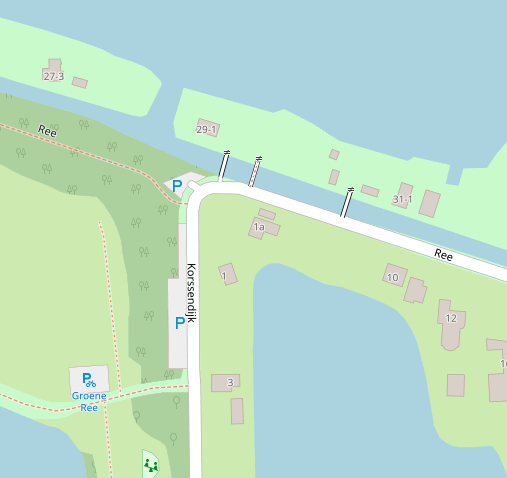 VerkeersregelaarsNaast buurtconcierge Robér worden er ook verkeersregelaars ingezet om bewoners en bezoekers te informeren, te helpen en vragen te beantwoorden.U kunt geluidsoverlast ervaren. Bij slecht weer kan het zijn dat ons werk uitloopt of wordt uitgesteld. Als dit zo is, informeren wij u hierover. Nood- en hulpdiensten 	Nood- en hulpdiensten kunnen altijd door het werk heen. 
Afval	U kunt uw afval gewoon volgens het schema van Cyclus aan straat zetten.  Ter info
Gebr. Olieman B.V. gaat namens de gemeente de bermen verstevigen. Dit doen zij tussen 13 februari en 17 februari. Er staan verkeersregelaars bij de werkzaamheden om u van en naar uw woning te begeleiden. Voor vragen hierover, kunt u contact opnemen met: Johan Smit 0182-395399Vragen
Werken aan de weg brengt helaas hinder met zich mee. Wij doen veel werkzaamheden in korte tijd, om de overlast zoveel mogelijk te beperken. Wij hopen op uw begrip. Hebt u nog vragen en/of opmerkingen, neem dan gerust contact op. Met vriendelijke groet,Sophie DrescherOmgevingsmanager D. van der Steen B.V.Sophie@dvds.nl0614310359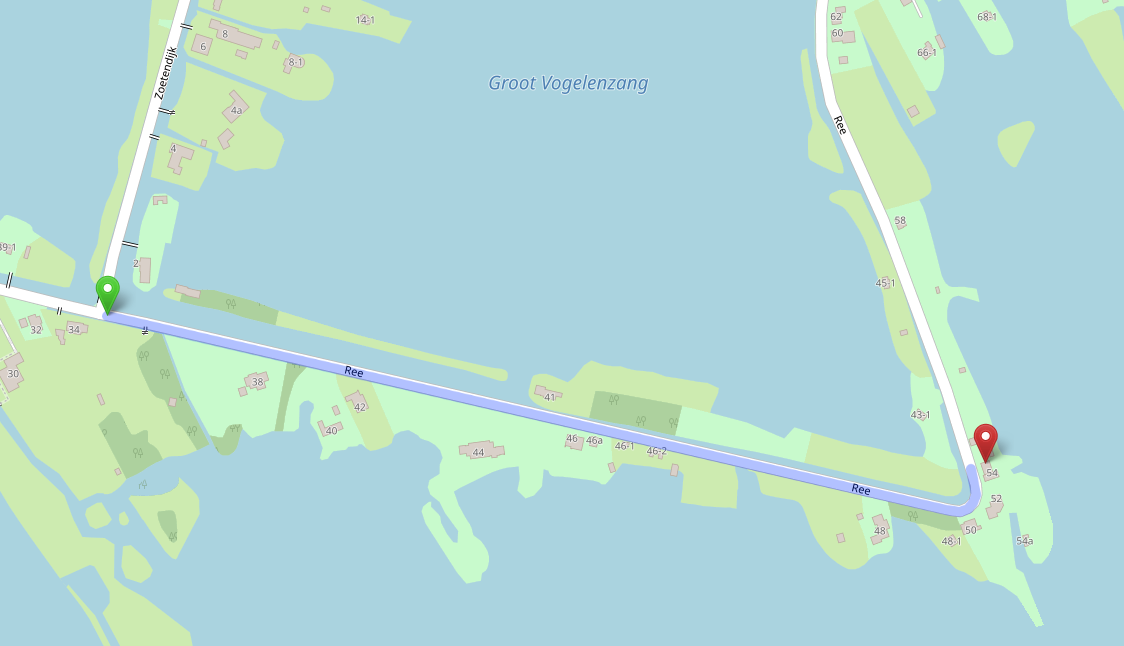 Wanneer?Wat gaan we doen?ToegankelijkheidMaandag 6 februari tussen 7.00 – 18.00 uur Ter hoogte van Huisnr. 44 gaan wij de zonk repareren (zie kaart).Tussen 7.00 – 18.00 uur is de Ree afgesloten ter hoogte van huisnr. 44Dinsdag 7 februari 7.00 – 18.00 uurTer hoogte van Huisnr. 46 gaan wij de zonk repareren (zie kaart).Tussen 7.00 – 18.00 uur is de Ree afgesloten ter hoogte van huisnr. 46Woensdag 8 februari 7.00 – 18.00De bovenste laag asfalt verwijderen tussen de Zoetendijk en de Ree huisnr. 54Tussen 7.00 – 16.00 is de Ree afgesloten tussen de Zoetendijk en huisnr. 56. Na 16.00 uur kunt u met lage snelheid over de weg rijden. Donderdag 9 februari 7.00 – 18.00Asfalt verwijderen en reparaties uitvoeren in de onderlaag van de weg.De Ree is vanaf 7.00 uur afgesloten tussen de Zoetendijk en huisnr. 56 en blijft ’s avonds/ ’s nachts ook dicht. Er zitten diepe reparatievakken in de weg.Vrijdag 10 februari 7.00 – 18.00AsfalterenOm 18.00 uur is de weg weer open.